ГКОУ «Плоскошская специальная школа-интернат»Внеклассное мероприятие по логопедии « Занимательные игры  с буквами и словами».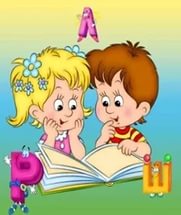 Учитель-логопед:Трофимова Л.А.                                               П. Плоскошь, 2016Внеклассное мероприятие: «Занимательные игры с буквами и словами»     в 4-5 классахЦель: через занимательные упражнения содействовать поднятию интереса учащихся к русскому языку; развивать смекалку, сообразительность; воспитывать дружбу, коллективизм.Оформление: презентация, название команд, листы с заданиями, телеграмма, ручки, чистые листы в клетку, удочка, рыбкивыбрать жюри (присутствующие педагоги)До начала занятия рассадить жюри, дать оценочные листы, ручки, задания. На проекторе слайд №1 – название мероприятия с музыкойХод занятия:  (СЛАЙД 2)-Здравствуйте, ребята!  Ребята, выберите для себя лепесток, цвет которого подходит к вашему настроению. Все лепестки собирают в общий цветок и закрепляются на плакате. Характер настроения определяется по характеристике цвета:-оранжевый – я радостный-синий цвет – я грустный -зелёный цвет – я активный.-жёлтый цвет – я спокойный     Сегодня мы проведем внеклассный	 урок, на котором задания будут связаны с уроками логопедии.  У МЕНЯ ДЛЯ ВАС ЕСТЬ ПОРУЧЕНИЕ ОТ КАПИТАНА ВРУНГЕЛЯ.   ОН ПРИСЛАЛ ТЕЛЕГРАММЫ ДЛЯ КОМАНД. Я ОДНУ ИЗ НИХ РАСПЕЧАТАЛА, НО  они АДРЕСОВАНЫ ВАМ . ПРОЧИТАЙТЕ, ЧТО НАПИСАНО НА ТЕЛЕГРАММЕ.  (1 ВСЛУХ) ДОРОГИЕ РЕБЯТА!Я, КАК ВСЕГДА, ОТПРАВЛЯЮСЬ В ПУТЕШЕСТВИЕ ПО МОРЯМ. ВЫ ХОТИТЕ СО МНОЙ?  ТОГДА   ВПЕРЕД! РЕШАЙТЕ   ЗАДАНИЯ  И УЗНАЕТЕ, ЧТО Я ВИЖУ.- Да, разные трудности предстоят нам на занятии, но с нами будут наши верные помощники – наши знания. Вам надо быть очень внимательными, активно, быстро, но, подумав, выполнять те задания, которые вам будут даваться, так как мы проведем соревнование между командами. А чтобы вам было веселее, мы будем играть, состязаться в познаниях по русскому языку. А наше уважаемое жюри будет вести подсчет баллов. Предлагаю: чья команда наберет наибольшее количество баллов, поставить оценку 5, чья поменьше – 4.Итак,  начнём  . (СЛАЙД 3) УСПЕХОВЯ разделила на команды    А  и  Б (названия пока не говорить)В первую команду идут          остальные в другуюМарков А                                           Шувалов М                                      Маткевич Л                                     Карымшаков ДКабуковский И                               Федосова ЛЧепухалин М                                      Дроздов Л                                                           Шивков МКак будут называться команды, вы узнаете после того как выполните задание(разрезанные буквы – собрать как пазл)Обозначить команды.Итак, 1 конкурс  «Весёлый зоопарк» (слайд №4)У вас есть ручки и листы, на них вы будете выполнять задания.Прочитайте 1 задание в телеграмме. (Я уже на корабле. Перевожу ценный груз, клетки с животными.  От  морской качки  все в голове перемешалось, даже читать не могу, ПОМОГИТЕ!)Задание: Правильно расставить буквы, чтобы получились названия животных.1 команда - БРУСКА      ВЮРДЛЕБ      АБЛЕК      ОБКАСА      БЕРЗА НОСЛ      ВОРОКА      2 команда - ВОКЛ      АНБАК      ЦАЗЯ      АШКОК        ШАДОЛЬ      ЯСВИНЬ      ГИРТПрочитаем капитану Врунгелю …….Слово жюри……2 конкурс  «Слова рассыпались» (слайд №5)У вас в конверте есть   разрезанные слова . Задание:  собрать слова из слогов, чтобы не осталось слогов, они должны быть все использованы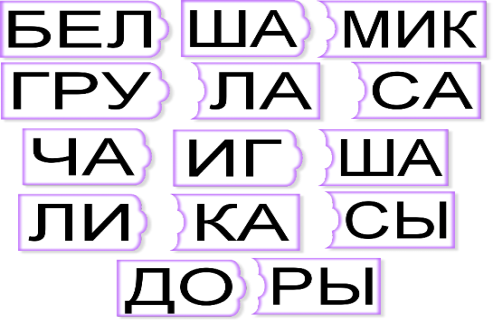 3 конкурс  «Словопрятки» (слайд №6)На слайде  таблица с буквами. Среди букв спрятаны слова на тему «Животные, птицы, насекомые, рыбы». Для удобства, чтобы не запутаться, я вам даю лист с заданием, а вы не зачеркивайте, а запишите слова, которые нашли. Начали !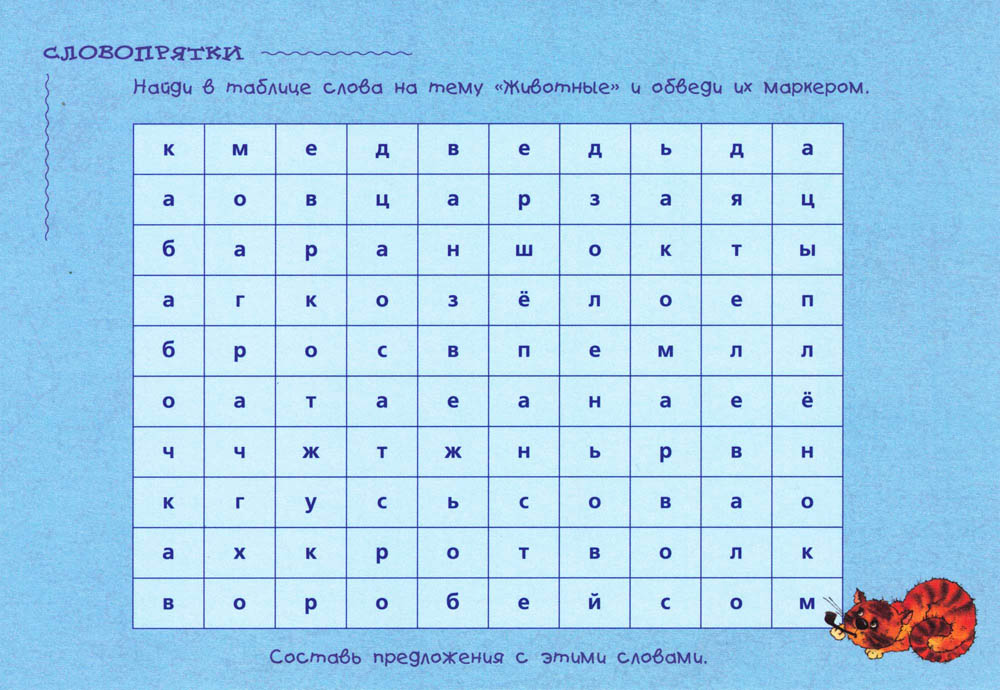 Ручки отложили. Зачитайте слова. Первой команда Б…….СДАЕМ НА ПРОВЕРКУ жюри4 КОНКУРС «Собери кораблики» , составь словосочетания  Прочитайте, какое следующее задание в телеграмме.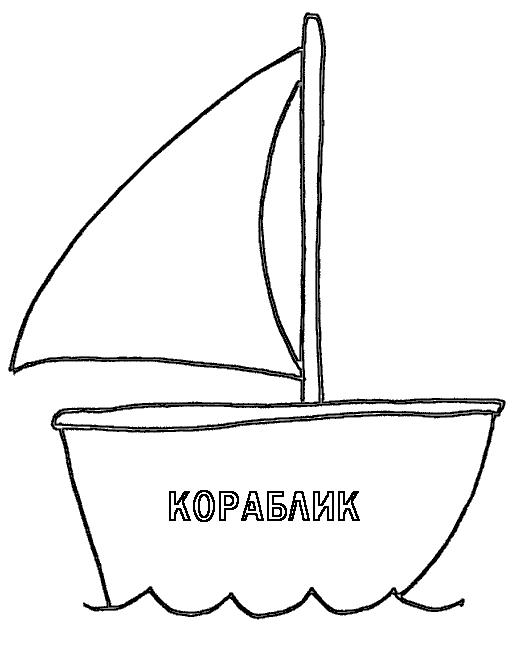 По поручению мы должны собрать корабль. (Дать по 3 корабля  из конверта)(Сосновая доска, высокая сосна, лисьи следы, интересная книга, пшеничное зерно, гусиное перо).-Теперь попросим жюри оценить работу.«Прочитай-ка»- Давайте   немного отвлечемся от заданий, отдохнем. (Слайд №7)Прочитай отрывок из сказки необычным способом - справа-налево. Из какой сказки эти строки.,ьтичереп яслилемсо ен киратС.ьтивлом аволс кёрепоп лунзред еН…юром уменис к но тёди тоВ (Сказка о рыбаке и рыбке)?оге ламолс и елутс мёом ан ледис отК (Три медведя)5 конкурс «Рыболов».Капитан рыбачит. - Сейчас вы покажете свое мастерство в рыболовстве.Вот вам удочка и рыба. Ловим рыбку, на ней написаны слова (котята, лисята, львята, тигрята, утята, волчата, щенки, телята, жеребенок), читаем их и отвечаем: «У кого котята?» «У кошки!»и т.д.Оценка жюри. 6 конкурс «Графический диктант»Прочитайте 6 задание. -Возьмите каждый ручку и лист в клетку. Будем писать графический диктант. Нам же интересно, что ест Врунгель на обед?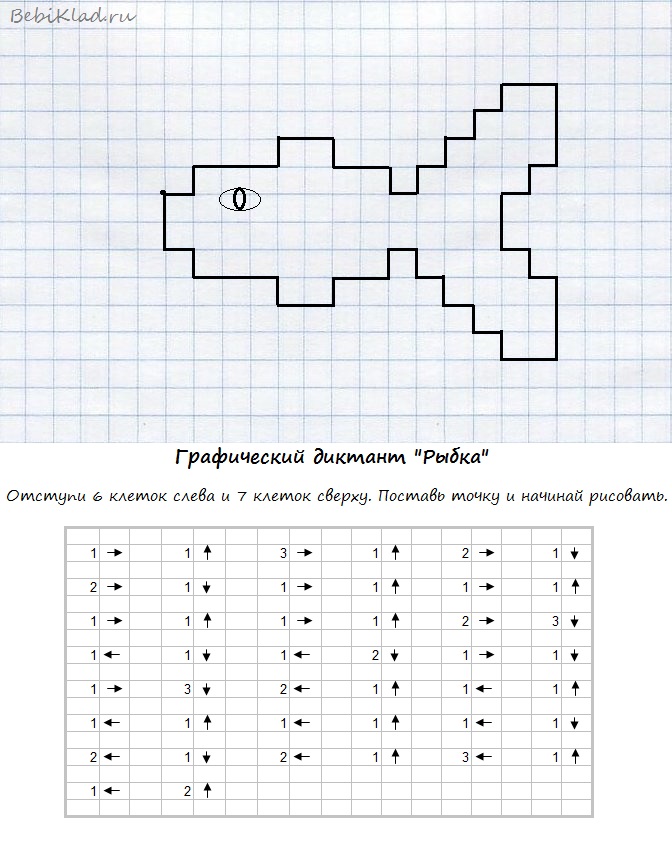 Наша игра закончена.  Мы путешествовали с капитаном Врунгелем. Пришло время подводить итоги. Дадим слово жюри……  Большое спасибо всем за участие и очень хорошую игру!- Приклейте   листочки вашего настроения  к ромашке, которые бы передавали ваше настроение во время сегодняшней игры.  - Ещё раз спасибо! Учитесь и играйте с удовольствием!         ОЦЕНОЧНЫЙ ЛИСТ1 конкурс  «Весёлый зоопарк»  Задание: Правильно расставить буквы, чтобы получились названия животных.1 команда (а) – БРУСКА(барсук)      ВЮРДЛЕБ (верблюд)     АБЛЕК (белка)      ОБКАСА(собака)      БЕРЗА( зебра)  НОСЛ(слон)      ВОРОКА (корова)     2 команда(б) – ВОКЛ(волк)      АНБАК(кабан)      ЦАЗЯ (заяц)     АШКОК (кошка)       ШАДОЛЬ(лошадь)      ЯСВИНЬ (свинья)     ГИРТ(тигр)2 конкурс  «Слова рассыпались»Белка, домик, шары, игла, груша, часы, лиса,  3 конкурс  «Словопрятки»4 конкурс  «Слова рассыпались»Лисьи следы, пшеничное зерно, сосновая доска, интересная книга, гусиное перо, высокая сосна5 конкурс  «рыболов»6 конкурс  «графический диктант»Телеграмма ДОРОГИЕ РЕБЯТА!Я, КАК ВСЕГДА, ОТПРАВЛЯЮСЬ В ПУТЕШЕСТВИЕ ПО МОРЯМ. ВЫ ХОТИТЕ СО МНОЙ?  ТОГДА   ВПЕРЕД! РЕШАЙТЕ   ЗАДАНИЯ  И УЗНАЕТЕ, ЧТО Я ВИЖУ.1 задание. Я уже на корабле. Перевожу ценный груз, клетки с животными.  От  морской качки  все в голове перемешалось, даже читать не могу, ПОМОГИТЕ!2 заданиеЧитаю и ничего не понимаю. Что к чему?3 заданиеХожу по морям, много чего вижу! А вы увидите?4 задание Я плыву на корабле  «Победа», а мимо меня проплывают кораблики поменьше. Их названия можно узнать,  собрав разрезанные по смыслу.5 заданиеЯ решил порыбачить. Порыбачьте и вы!6 заданиеСейчас у меня обед. Я буду есть…..Вот вам задание и узнаете…Список источниковА.К.Аксёнова, Э.В.Якубовская. Дидактические игры на уроках русского языка в 1-4 классах вспомогательной школы. – М.: «Просвещение», 1987.yandex.ru/images› картинки - задания по логопедии№ конкурсаКоманда   АКоманда Б123456